СПИСЪК	на недопуснатите кандидати до тест за длъжността Главен експерт отдел „Финансов контрол“, дирекция „Международно сътрудничество, програми и европейска интеграция“ Централно управление:        1. Иван Емилов Иванов – Основание за недопускане: Съгласно чл. 20, ал. 2, т. 1, предложение трето от НПКПМДСл, представените от кандидата документи не удостоверяват изпълнението на изискването за минимален професионален опит за заемане на длъжността - 3 години и/или IV младши ранг. Представените от кандидата документи за удостоверяване на трудов стаж, не доказват, че лицето е извършвало дейност в области, които са свързани с функциите определени в длъжностната характеристика за длъжността Главен експерт в отдел „Финансов контрол“, дирекция „Международно сътрудничество, програми и европейска интеграция“.                                                ПРЕДСЕДАТEЛ: /п/		                                                                        /МИЛЕНА ЕНЧЕВА  /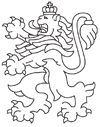 РЕПУБЛИКА БЪЛГАРИЯАгенция за социално подпомагане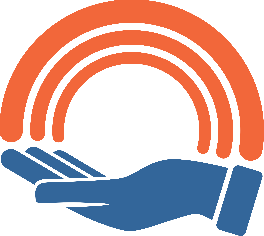 